1.0 Contact Information – Point of Sale (POS)Jurisdiction:		     Submitted by:		     Date:			     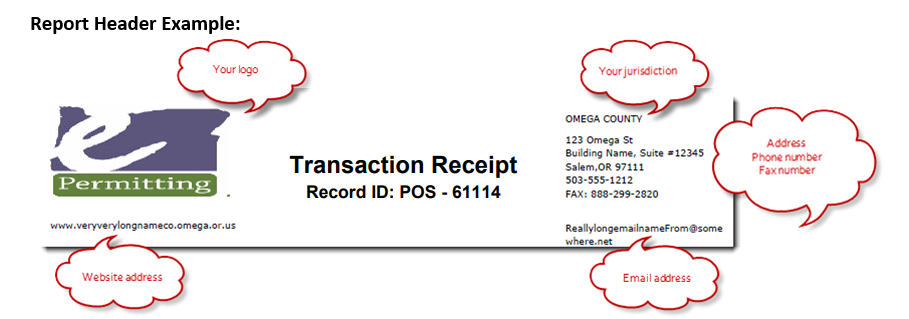 For which Module:		Point of Sale page/receiptingAddress Line 1:		     Address Line 2:		     City and Zip:			     Primary Phone number:	     Fax number:			     Website address:		     Email address:		       (should not be an individual – appears on all receipt reports)Comments: